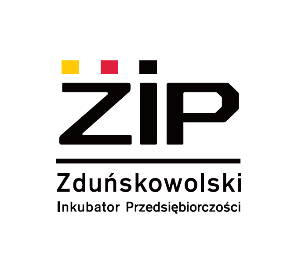 OŚWIADCZENIE O NIEZALEGANIUOświadczam, iż ……………………………………………………………….. (nazwa Wnioskodawcy) z siedzibą w ……………………………………………….. (adres siedziby Wnioskodawcy) nie posiada żadnych zaległości wobec Zakładu Ubezpieczeń Społecznych i Urzędu Skarbowego oraz jednostek samorządu terytorialnego tytułem zobowiązań publiczno - prawnych. ...............................................					........................................ (miejscowość, data)					                          (podpis osób upoważnionych)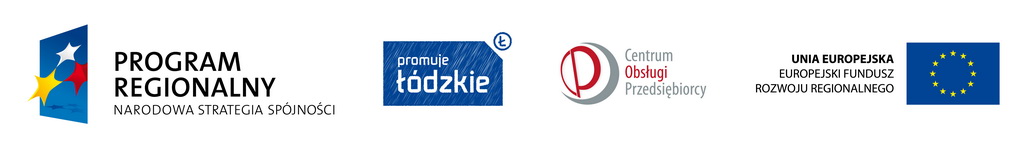 